Olympic Educational Service District 114 105 National Avenue North  ●  	    (360) 405-5832  ●  FAX (360) 478-6869	Instructional Resources2017-2018 Knowledge Bowl School Registration FormSCHOOL: ______________________________________________________		COACH NAME(S): _______________________________________       ____________READER/JUDGE #1 (1-3 teams): ____________________________________     ____*READER/JUDGE #2 (4-6 teams): __________________________________________Please indicate the number of teams your school is registering for the 2017-2018 year ($372 per team includes 3 competitions):1		2		3		4*		5*		6*Will your school have additional teams available for individual competitions if needed? (Extra teams to be billed at $124 per team.)YES			NOWill your school have additional Reader/Judges available for individual competitions if needed?YES			NOThanks!Sarah Freitas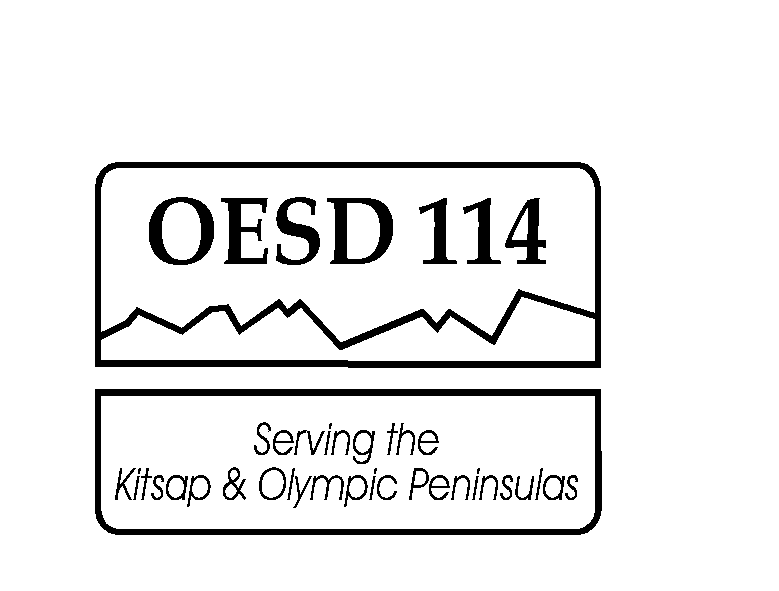 